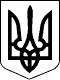 УКРАЇНАЖИТОМИРСЬКА ОБЛАСТЬНОВОГРАД-ВОЛИНСЬКА МІСЬКА РАДАМІСЬКИЙ ГОЛОВАРОЗПОРЯДЖЕННЯвід   14.09.2021   №  243(о)Про розгляд пропозицій та зауважень, висловлених депутатами та міським головою під час підготовки та проведення дванадцятої сесії міської ради восьмого скликанняКеруючись пунктами 2, 7, 19, 20 частини четвертої статті 42 Закону України «Про місцеве самоврядування в Україні», статтею 23 Закону України «Про статус депутатів місцевих рад», статтею 48 Регламенту Новоград-Волинської міської ради восьмого скликання, враховуючи пропозиції, зауваження, висловлені депутатами міської ради та міським головою під час підготовки та проведення  дванадцятої сесії міської ради восьмого скликання:1. Керівникам виконавчих органів міської ради вжити заходи з розгляду та виконання пропозицій і зауважень депутатів міської ради та міського голови, які висловлені під час підготовки та проведення  дванадцятої сесії міської ради восьмого скликання, що додаються.2. Посадовим особам, зазначеним у додатку, до 04.10.2021 надати інформацію про виконання цього розпорядження секретарю міської ради Гвозденко О.В. та в електронному вигляді організаційному відділу міської ради для узагальнення та інформування на черговій сесії міської ради восьмого скликання.3. Розпорядження міського голови від 09.06.2021 № 137 (о) «Про розгляд пропозицій та зауважень, висловлених депутатами та міським головою під час підготовки та проведення восьмої сесії міської ради восьмого скликання» зняти з контролю.4. Контроль за виконанням цього розпорядження покласти на секретаря міської ради  Гвозденко О.В.В.о.міського голови	                                                                     О.В.ГвозденкоДодаток до розпорядження міського голови                                                                                               від 14.09.2021 № 243(о)  Пропозиції і зауваження депутатів міської ради та міського голови, які висловлені під час підготовки та проведеннядванадцятої  сесії міської ради восьмого скликанняКеруючий справами виконавчого комітетуміської ради           				                                                                   О.П.Доля   № з/пКим внесено пропозицію, зауваженняЗміст пропозицій та зауваженьПосадові особи міської ради, відповідальні за розгляд та реалізацію 1Постійна комісія(Литвин П.М.)Провести інвентаризацію військових фортифікаційних споруд з метою взяття їх на баланс управління культури і туризму міської ради.Широкопояс О.Ю.2Постійна комісія(Сухих А.Ю.)Управлінню житлово-комунального господарства та екології міської ради напрацювати Порядок проведення ремонтних робіт внутрішньоквартальних проїздів та прибудинкових територій ОСББ.Осадчук В.В.2Постійна комісія(Сухих А.Ю.)Передбачити в Програмі соціально-економічного розвитку міської територіальної громади на 2022 рік придбання для Центру комплексної реабілітації дітей з інвалідністю міської ради спеціалізованого автомобіля для перевезення дітей з інвалідністю.Хрущ Л.В.Буковська О.В.3Постійні комісії(Сухих А.Ю.Широкопояс О.Ю.)Погоджувальна рада(Боровець М.П.)Спільно з  постійною комісією міської ради з питань соціальної політики, охорони здоров’я, освіти, культури та спорту опрацювати питання щодо внесення змін до Положення про фінансове стимулювання спортсменів в частині визначення умов призначення  одноразової  виплати та відповідний проект рішення внести на розгляд чергової сесії міської ради.Борис Н.П.Циба Я.В.4Погоджувальна рада(Боровець М.П.)Підготувати на розгляд чергової сесії міської ради нову Програму щодо фінансової підтримки ОСББ за участю    керівників депутатських фракцій міської ради.Якубов В.О.Осадчук В.В.5Погоджувальна радаНадати кошторис на облаштування тротуарною плиткою пішохідної доріжки  в межах 70 тис.грн та внести відповідну пропозицію на розгляд чергової сесії міської ради.Якубов В.О.Осадчук В.В.6Погоджувальна радаОпрацювати питання щодо потреби у виділенні коштів на проведення поточного ремонту фасаду і даху будинку сімейного типу на вул.Переяслівська, 25 та внести відповідні пропозиції на розгляд чергової сесії міської ради.Якубов В.О.Борис Н.П.Осадчук В.В.7Депутатський запит депутата Сухих А.Ю. Розглянути питання щодо необхідності спорудження в місті пам’ятника Олені Пчілці, визначення місця його встановлення, оголошення загальноукраїнського конкурсу на кращий ескіз проекту пам’ятника та джерел фінансування видатків, пов’язаних з реалізацією зазначеного проекту. Про результати розгляду депутатського запиту письмово повідомити депутата Сухих А.Ю. у визначений законодавством термін.Борис Н.П.Широкопояс О.Ю.8Депутатський запит депутатів фракції міської ради «Європейська Солідарність»Опрацювати питання щодо переведення жителів міста на індивідуальне опалення та прийняття відповідної Програми.Про результати розгляду депутатського запиту письмово повідомити депутата  Ващенка О.М. у визначений законодавством термін.Якубов О.В.Осадчук В.В.Тодорович Л.М.9Протокольне доручення пленарного засідання  (Боровець М.П.) Управлінню житлово-комунального господарства та екології міської ради, начальнику КП «Виробниче управління  водопровідно-каналізаційного господарства досконало опрацювати питання щодо потреби в коштах на проведення капітального ремонту водогону на вул.Михайла Вербицького та за необхідності внести відповідні пропозиції на розгляд чергової сесії міської ради.Осадчук В.В.Тимофіїв О.В.10Протокольне доручення пленарного засідання  згідно пропозиції Колотова С.Ю. Створити робочу групу з метою опрацювання питання щодо штатних розписів підпорядкованих бюджетних установ.Ващук Т.В.11 Протокольна пропозиція пленарного засідання(Колотов С.Ю.)Надати депутатам міської ради інформацію щодо видів робіт, які буде здійснювати КП «Новоград-Волинськжитлосервіс» та видів робіт, виконання яких буде здійснюватися на конкурсних засадах.Осадчук В.В.Пелешок В.М.